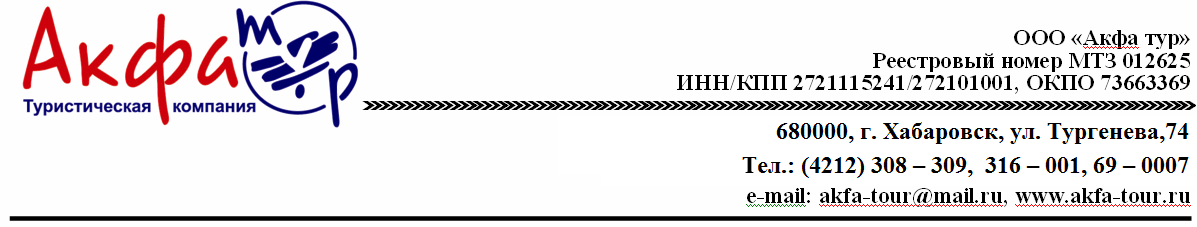 «СТУДИЯ ДЕТСКОГО ТЕЛЕВИДЕНИЯ»Ваши дети когда-нибудь принимали участие в съемках?! 🎬🎤Если вы придете в детскую телестудию - обязательно каждый попробует себя в какой-нибудь роли на съемочной площадке.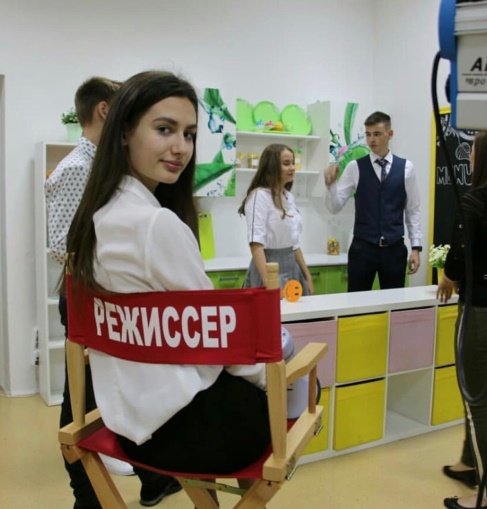 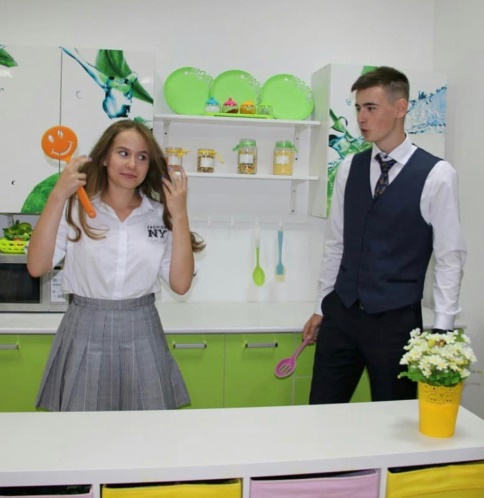 Экскурсия в телестудию - это погружение в мир телевидения! Микрофоны, штативы, камера, хлопушка, мегафон, кресло режиссера, свет - это то, что сопутствует ребятам на съемках, и с чем они будут работать на съемочной площадке.☝🏻Кто-то попробует себя в роли режиссера,  кто-то оператора, ассистента, гримера или ведущего.Ребята окунутся каждый в свою профессию и на себе оценят всю сложность и прелесть профессий телевидения.В студии на съемочной площадке узнают- историю дома радио (без экскурсии по дому радио)-  историю телестудии и чем здесь занимаются ребята, которые учатся в телестудии и в каких проектах снимаются.- подробно о каждой профессией на телевидении, а также о секретах, которые используют при съемках за кадром! 👛Стоимость без автобуса: 600 руб/чел👩‍👩‍👧Группа по 10-17 чел на одну экскурсию⏳Продолжительность: 1,5 часа без дороги🏡Место проведения: Ленина, 4 Дом радиоВремя, проведенное на телестудии, пролетит не заметно и интересно!